8th Annual Gold Star Awards LuncheonToday’s ProgramMarch 28, 2007OpeningMs.  Holly Wayt, ENP, President Ohio Chapter of APCO      Communications Manager, City of WestervilleHonor AmericaPosting of the Colors –  Wayne County Sheriff’s Office Honor GuardNational Anthem – Mr. Mel Meloy, ENP      Communications Supervisor, Fairfield County Sheriff’s OfficeInvocationDublin Police Chaplain Steve Norden      New Hope Church in Powell, OhioLunchIntroduction of Keynote SpeakerMr. William Hinkle      Director, Hamilton County Communications CenterKeynote SpeakerMr. Peter D. BanksDirector of Training and Outreach for the National Center for Missing & Exploited ChildrenSponsor RecognitionMr. Greg Wenz, ENP, Chair - Ohio Gold Star Awards Program,      Operation Director—Hamilton County Communications CenterAward Presentations—Mr. Jay Somerville, EmceeTechnical Services Bureau Commander, City of Dublin Police CommunicationsAwards Presenter: Representative Larry L . Flowers, Franklin County      Awards:          Gold Star Certificates          Double Gold Awards - Dispatch Teams          Solid Gold  Awards-          2006 Ohio Telecommunicator of the Year AwardBenedictionChaplain Steve NordenClosing“God Bless America”  Mr. Mel Meloy, Communications Supervisor Fairfield County Sheriff’s OfficeSeated at the Head Table:  Chaplin Steve Norden, Monte Diegel, Holly Wayt,  Mr. Peter Banks, William Hinkle, Representative Larry Flowers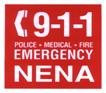 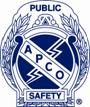             Thank you all for attending.  We welcome you to the 2006 Gold Star Awards Program.  It is with great pleasure that the Ohio Chapters of NENA and APCO welcome the recipients of the Gold Star Awards and their guests.  We are extremely proud of each nominee and the work they do every single day.  Making a selection of this type is very difficult since all the telecommunicators in the State do an outstanding job.  Every telecommunicator has handled calls during the year that would be award winning.  Additionally, their dedication and the service they provide to the public on a daily basis makes everyone in the State of Ohio a winner.              We extend a special thanks to the 2006 Gold Star Awards Committee who have worked hard to prepare for today’s event.  They have devoted much time and energy to make this special recognition a success.  We thank the supervisors and administrators for all the superb nominations that they offered.              We also want to acknowledge the corporate sponsors for their generous financial support of the Gold Star Program, as well as for their continuous support for Ohio NENA and APCO.              To all the nominees, on behalf of NENA and APCO, we offer our sincere congratulations, appreciation, and thanks for jobs well done.Sincerely,Monte Diege        Holly Wayt       Monte Diegel                                        Holly Wayt                          President,                                                President,Ohio Chapter NENA                             Ohio Chapter APCO                           Ohio NENA BoardPresidentMonte Diegel, Mercer County Sheriff’s Office Central DispatchVice PresidentKim Brandt, Van Wert County 9-1-1SecretaryRose Chambers, Wood County Sheriff’s OfficeTreasurerValerie DeRose, Summit County Emergency ManagementOhio Chapter of APCO, Executive BoardPresidentHolly E. Wayt, City of Westerville Communications1st Vice PresidentMatt Franke, City of Oxford Police2nd Vice PresidentMel Meloy, Fairfield County Sheriff’s OfficeSecretary/TreasurerDanielle J. Klavinger, Lucas County Emergency ServicesExecutive Council RepresentativeLynne Feller, Wayne County Justice CenterThe Gold Star Awards committee would like to thank the followingpeople for their support and participation in the program.Mr. Peter D. BanksState Representative Larry FlowersChaplain Steve NordenMr. Mel MeloyThe Gold Star Selection CommitteeMs. Holly WaytMr. Monte DiegelMr. Jay SomervilleMr. Brad BrubakerOhio’s Gold Star Award Program forTelecommunicatorsThe Ohio Chapters of the National Emergency Number Association (NENA) and the Association of Public-Safety Communications Officials, International (APCO) have worked together to recognize the outstanding work performed by public-safety communications personnel in Ohio.  A few years ago both Chapters saw a critical need for some positive recognition and acknowledgement of the fine work that is performed by the State’s communications professionals.   Our goal was to publicly express appreciation, and to recognize both outstanding individual and team performance and consistent, steadfast leadership.  Both of the Chapters are proud to present The Ohio 9-1-1 Gold Star Awards program.  Because Telecommunicators work in the background, behind the lights, sirens and cameras, they are sometimes overlooked for their critical role in public safety.  APCO and NENA have worked in concert to promote and recognize outstanding performance in the dispatch centers around Ohio.  Thank you for joining us today to show your appreciation for these dedicated and hard working individuals. The Gold Star Award Committee2006 Gold Star CertificatesHighway Patrol Dispatcher Robin S. CaseOhio State Highway Patrol, Medina PostHighway Patrol Dispatcher Coleen FossOhio State Highway Patrol, Ashland PostHighway Patrol Dispatcher Pamela J. HershbergerOhio State Highway Patrol, Marion PostDispatch Supervisor Doug HoutzWood County Sheriff’s OfficeHighway Patrol Dispatcher Erica LanningOhio State Highway Patrol, Lancaster PostHighway Patrol Dispatcher Scott A. RobenaltOhio State Highway Patrol, Norwalk PostHighway Patrol Dispatcher Jennifer J. ScottOhio State Highway Patrol, Bucyrus PostDispatcher Kris VitaleFairfield Police DepartmentHighway Patrol Dispatcher Terry L. WhitlockOhio State Highway Patrol, Fremont PostHighway Patrol Dispatcher Kevin A. YoderOhio State Highway Patrol, Wooster Post2006 Double Gold AwardsTEAM AWARD WINNERSOhio State Highway Patrol, Findley & Walbridge PostsHighway Patrol Dispatcher Denise L. DuerkHighway Patrol Dispatcher Cheryl L. BabioneWood County Sheriff’s OfficeDispatch Supervisor Nancy HurstDispatcher Paulette BadgettFor outstanding performance March 25, 2006 during an incident that began as a fake ID situation that evolving to shots fired, a person thrown out of a vehicle, pursuit, car jacking, kidnapping and an exchange of gun fire between officers and suspects.Nominees:Delaware Police DepartmentDispatcher Teresa GladdenDispatcher Judy FitzgeraldDispatcher Kimberly Romero-CurrenLoudonville Police DepartmentDispatcher Sharon StrimpleDispatcher Melnee KitchenDispatcher Jennifer HatfieldDispatcher Jennifer PearceFairfield County Sheriff’s OfficeDispatcher Joe MorrisDispatcher Beth WhippleDispatcher Melissa LockeVan Wert Police Department and Van Wert County Sheriff’s OfficeCommunications Officer Cathy EvansCommunications Officer Rachel Sullivan2006 Solid Gold AwardOHIO 2006 TELECOMMUNICATOR OF THE YEARCo-WinnersE911 Operator Jeffrey BradleyCincinnati Police CommunicationsJanuary 14, 2006  For taking the time and extra effort to locate a 911 caller who was at the scene and witnessed a fatal shootingHighway Patrol Dispatcher Sharon CollinsOhio State Highway Patrol – Columbus Communications Center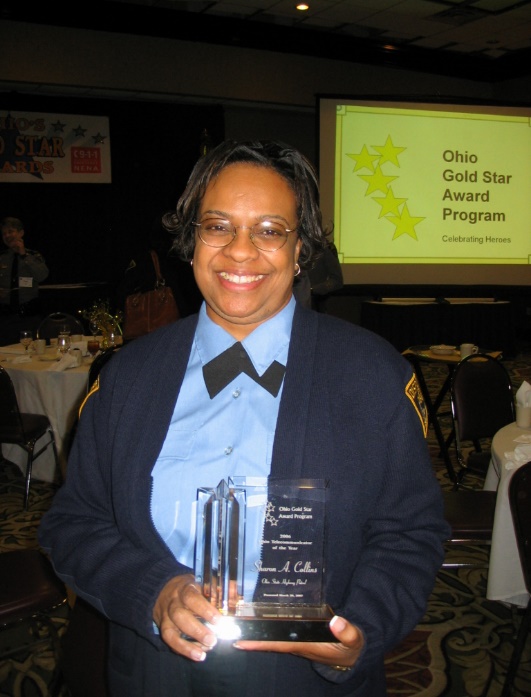 November 7, 2006  For professional and expertly handling a unique situation involving a subject on a Greyhound bus with a loaded gun.Nominees:Communications Officer Rod SmithVan Wert County Sheriff’s OfficeHighway Patrol Dispatcher Brian GettingerOhio State Highway Patrol, Toledo PostHighway Patrol Dispatcher Michelle D. HigginsOhio State Highway Patrol, Warren PostDispatcher Christina DanielsOregon Police and FireGold Star Awards Supporting Sponsors            The Gold Star Committee is extremely grateful to these companies for their sponsorship of the Ohio Gold Star Awards Program.  Their generosity allows the recognition of our Ohio heroes. Thank you very much.AT&TDDTI, Inc.EmergiTechIntradoTime Warner CableToday’s Lunch Includes:Garden Salad and BreadGrilled Petite Filet MignonCaramelized Shallots and Cognac Demi GlaceYukon Garlic MashTobacco OnionsNew York Cheese Cake with Fresh StrawberriesorChocolate Indulgence Cake with Raspberry Coulis and Chocolate Sauce